Berkshire Wide – Wound Care Formulary Inpatient unitsThis wound care formulary is designed to provide clinical staff with a comprehensive guide to wound dressing products. It has been devised based upon the evidence base and cost effectiveness of treatments for the majority of wounds. The dressings suggested are adequate for the majority of situations. This formulary has been developed to assist the clinical practitioner in the decision making process when caring and prescribing for patients requiring wound care. It aims to help prescribers choose the most appropriate products whilst ensuring value for money in the use of NHS resources. It is applicable to all prescribers working within Berkshire.  Formularies should promote rational prescribing by encouraging safe, effective, appropriate and economic use of the products contained within them. All the products in the formulary have been selected taking into account available supporting clinical evidence by a panel of trust wide practitioners who have specialist knowledge and expertise in wound care.   Alternatives should only be used on the recommendation of the Tissue Viability Nurse, if you require a product that is not available through the wound care formulary you will need to complete a specialist dressing request selection should be based upon a comprehensive and holistic assessment of the patient and their wound, this can be found on the intranet in the tissue viability pages.  Once the wound aetiology and the intended treatment outcome has been confirmed, an appropriate product can be selected.Wound care products are tools that can help promote healing; dressings do no more than facilitate wound healing by providing the optimal environment for healing to proceed. Wounds will repair as long as there is adequate oxygen and nutrients, therefore factors which impede healing (such as poor vascular supply, compromised nutritional state) need to be identified and corrected, if possible.Notes for using the FormularyThe Formulary should not be used in isolation and should not replace sound clinical judgement.Practitioners with specialist wound care knowledge should be referred to if necessary.Wound Contact LayersLow adherent primary dressings for light exuding wounds or granulating wounds.  Can be left in place for up to 7 days.  These dressings are clinically indicated for wounds including superficial partial thickness burns, donor sites, postoperative wounds, skin abrasions, pressure ulcers and leg ulcers.  Basic Dressings This is a basic wound care dressing that can be used as a primary or secondary dressing.  They are for low to moderate exuding wounds. They are not waterproof or bacteria proof.Hydrofibre and Calcium-sodium alginate dressingsKaltostat is a sterile non-woven calcium-sodium alginate fibre dressing. On contact with a bleeding wound it promotes haemostats.  Skin Protectant/Barrier ProductsThese products create a barrier that protects the skin from moisture (urine, faeces, wound exudate and sweat).  The film barriers generally last about 72 hours.  The film barriers can be used in conjunction with the application of a dressing as they do not clog the skin or make it greasy.  The cream barrier products are for use to protect the skin from urine and faeces, and should be re-applied when the skin has been cleansed. Foam Dressings  Foam dressings offer a variety of benefits; they are absorbent, insulating the wound, provide a moist wound healing environment, adhesive waterproof barrier.  The exudate is held within the foam.  May be used for all types of wounds. Caution Note: Adhesive dressings should not be used under bandages or under compression bandages. Not to be used as a secondary dressing over hydrogels.Hydrocolloid dressings Hydrocolloids are suitable for clean, granulating wounds or sloughy/necrotic wounds.  They are indicated for low to moderately exuding wounds as they have a limited capacity and the level of exudate production depends on the frequency with which the dressings are changed. Hydrocolloid dressings are primary dressings. Caution Note: Hydrocolloid dressings should not be used on diabetic feet or patients with peripheral vascular disease.  To be used in caution for diabetic patients with other wounds. Intact necrotic areas below the ankle should be kept dry (All patients with necrotic wounds below the ankle, should be referred to the podiatrist).  Film DressingsFilm dressings can be used as primary or secondary dressings, and are for shallow wounds such as donor sites, minor burns, grazes, skin tears, and postoperative incisions.  Films are highly flexible in nature which can be useful over joints.  Due to the transparent nature of the dressing it allows the healthcare practitioner to view the wound through the dressing. They are for use on wounds with low exudate levels. A margin of overlap with the skin of approximately 4cm should be allowed.  HydrogelsHydrogels are suited to the management of dry wounds and provide a moist wound healing environment.  Hydrogels are able to rehydrate the wound and facilitate autolysis. Dressings are generally changed every 1-3 days.  Hydrogels offer a soothing and cooling effect on application and have been used on radiotherapy burns, burns, pressure ulcers, cavity wounds. Caution Note: Hydrogel dressings should not be used on diabetic feet or patients with peripheral vascular disease.  To be used in caution for diabetic patients with other wounds. Intact necrotic areas below the ankle should be kept dry (All patients with necrotic wounds below the ankle, should be referred to the podiatrist).  Do not apply an absorbent dressing over a hydrogel. AntimicrobialsFor infected wounds, short term. Review use after 14 days.  To be used in conjunction with the wound infection flow chart.  Dacc (Dialkylcarbamoylchloride)	These products have been developed for the treatment of infected wounds and fungal infections. They can be used on all types of wounds, from lightly to highly exuding and from contaminated and colonised to infected wounds.  Unlike traditional antimicrobial dressings, they do not contain any chemically or pharmacologically active substances and rely on a physical mode of action using a hydrophobic coating made from dialkylcarbamoylchloride (commonly known as DACC) to reduce the bacterial load in a wound.IodineIodine is used for wound cleansing, wound bed preparation and to manage infection.  It is active against a wide range of pathogens including MRSA.  Dressings may be left in place for up to 7 days, but this is determined by the rate of exudation.  It is widely acknowledged that cadexomer preparations have de-sloughing capability. Caution Note: Should be avoided during pregnancy and lactation. Should be used with caution for patients with thyroid disorders. Honey Dressings Honey is indicated for a wide variety of wounds types including infected, acute, and chronic wounds, oncology –related lesions and burns.  Honey is a potent antibacterial agent with broad spectrum of activity against a wide range of organisms including Gram-positive, Gram-negative and multi-resistant species. Honey also creates and environment that promotes autolytic debridement.  Honey deodorises wounds because bacteria prefer sugar to protein, this means the metabolic product is lactic acid, as opposed to malodorous compounds.  Honey also has anti-inflammatory properties.  Honey also stimulates granulation tissue formation and promotes healing. Caution note:  If using in diabetic patients, blood glucose should be monitored regularly. Silver antimicrobial dressings (specialist formulary only)Silver dressings should still be considered for use but only by a TVCNS.  The Vulcan study published in 2009 discusses the use of silver dressings in healing wounds.  The study shows that the silver dressings do not help to heal wounds, which is correct.  In the Vulcan study they were used for of 12 weeks and on wounds which were not infected. The wounds treated were also venous leg ulcers; nowhere in the study does it talk of what treatment the patients were receiving to correct the venous incompetency.  What silver dressings do is reduce the bacterial load of the wound and rid the wound of infection.  This is their sole purpose and they should only be used for a period of an initial two weeks then reviewed. (Leaper, D & Drake, R 2011) It is proposed that these are used as a last resort when treating wound infection due to the high cost and obtained though the TVN’s who would order only a two week supply for the patient in question. Staffs are expected to complete a specialist dressing order form and give rationale for use of the product, they would also have to demonstrate that they have followed the infection flow chart (attached). They will also need to demonstrate that the patient still has two or more signs of infection present form the infection indicators list. Absorbent PadsThese absorbent pads are suitable for application on heavily exuding wounds; the dressings retain the exudate and prevent maceration to the peri-wound skin. Caution Note: These should not be used under compression bandages as they will affect the way in which the bandage works and will not absorb as much exudate.  Instead they should be used after the compression bandaging has been applied. Tubular BandageElasticated cotton tubular retention bandages.Retention BandagesCaution note: If being used on a leg it needs to be applied joint to joint, i.e. toe to knee. Support BandagesCaution note: If being used on a leg it needs to be applied joint to joint, i.e. toe to knee. Sub Compression Wadding Paste Bandages Zinc paste bandages can be used for the treatment/management of eczema, dermatitis.  Also can be used for leg ulceration. Caution Note:  Follow manufactures application guide. Dressing Packs and Miscellaneous products Dressings PacksTapesCleaning solutions/ Debridement PadsWound ClosuresAdhesive Remover Spray Podiatry Only/shared careGauze NB – Diabetic foot ulcers should be referred to podiatry.  Intact necrotic areas on heels, diabetic feet or on patients with PVD keep dry.It must be emphasised that a holistic wound assessment must take place prior to choosing an appropriate dressingCompanySizes available  Na Ultra Systagenix9.5x9.5cm, 9.5x19cmCompanySizes available  Softpore Richardson Healthcare6x7cm, 10x10cm, 10x15cm, 10x20cm, 10x25cm, 10x35cmCompanySizes AvailableAquacel ExtraConvaTec5x5cm, 10x10cm, 15x15cmAquacel RibbonConvaTec1x45cm, 2x45cmKaltostatConvaTec7.5x12cmCompanySizes available  Sensi-care (Film Barrier) ConvaTec1ml, 3ml, 28ml sprayProshield Cleanser spray H&R Healthcare235mlProshield Barrier CreamH&R Healthcare115gMedihoney barrier creamDerma Sciences90g tube, 2g sachets (20 per pack)CompanySizes available  Aquacel Foam Non Adhesive ConvaTec5x5cm, 10x10cm, 15x15cm, 15x20cm, 20x20cmAquacel Foam Adhesive ConvaTec8x8cm, 12.5x12.5cm, 17.5x17.5cm, 21x21cm, 25x30cm.  Sacral shape – 20x16.9cm.  Heel Shape – 19.8x14cm Biatain Soft Hold ConvaTec10x10cm, 10x20cm, 15x15cmBiatain Silicone ConvaTec7.5x7.5cm, 10x10cmCompanySizes Available Duoderm Extra ThinConvaTec7.5x7.5, 10x10cm Granuflex ConvaTec10x10cmGranuflex borderedConvaTec10x10cmCompanySizes Available ClearporeRichardson Healthcare 6x7cm, 6x10cm, 10x10cm, 10x15cm, 10x20cm, 10x25cm, 10x30cmClearfilm	Richardson Healthcare6x7cm, 10x12cmCompanySizes AvailableAquaForm Hydrogel Aspen Medical Europe8gCompanySizes AvailableCutimed sorbact swabsBSN Medical 4x6cm, 7x9cmCutimed sorbact ribbonBSN Medical2cmx45cmCutimed sorbact swab with gelBSN Medical7.5x7.5cm, 7.5x15cmCutimed sorbact hydroactive BSN Medical7x8.5cmCompanySizes AvailablePovitulle 	CD Medical 5x5cm, 9.5x9.5cmIodoflexSmith & Nephew5g paste 6x4cmCompanySizes AvailableMedihoney Apnate (Honey Alginate)Derma Sciences5x5cm, 10x10cm, 1.9x30cmMedihoney Tulle Derma Sciences10x10cmActilite Derma Sciences5x5cm, 10x10cmMedihoney HCS Non adhesive (Cooling honey hydrogel)Derma Sciences6x6cm, 11x11cmMedihoney HCS Adhesive (Cooling honey hydrogel)Derma Sciences7.2x7.2cm, 11.5x11.5cmMedihoney Tubes (reusable for up to 3 months)Derma Sciences20g, 50gMedihoney barrier creamDerma Sciences90g tube, 2g sachets (20 per pack)CompanySizes AvailableZetuvit Plus Paul Hartman10x10cm, 15x20cm, 20x25cmFlivasorb Activa Healthcare20x30cmCompanySizes AvailableActifast Activa HealthcareBlue Line 7.5cmx10m, Yellow Line 10.75cmx10mTubegauz Molnlycke Healthcare20m length rolls sizes, 01, 012, 056, 078CompanySizes AvailableK-BandUrgo5cmx4m, 7cmx4mCompanySizes AvailableK Lite Urgo10cmx5mCompany Sizes available K Soft UrgoCompanySizes AvailableViscopaste pb7 zinc paste bandageSmith & Nephew7.5cmx6mCompanySizes AvailableNurse IT sterile dressing packs Medicare Plus InternationalS/M  M/L Boxes of 10Vernoncarus sterile fields Vernoncarus sterile fieldsBox of 10CompanySizes AvailableChemifixMedicare Plus International5cmx10m, 10cmx10mChemiporeMedicare Plus International1.25cmx5m, 2.5cmx5m, 5cmx5mCompanySizes AvailableIrripod 0.9% topical solution CD Medical20ml box of 25Miniversol sodium chloride Agnettant45ml box of 24DebrisoftActiva Healthcare10x10cm box of 5 CompanySizes AvailableSteri-strip 3M Healthcare6mmx75mmCompanySizes AvailableSensi-care spray ConvaTec150mlCompanySizes AvailableSorbsan PlusAspen Medical Europe7.5x10cmCompanySizes AvailableTopper 8 swabs sterile Systagenix7.5x7.5cmUnsterile Gauze Generic band10x10cmNecroticNecroticSloughySloughyGranulatingGranulatingEpithelialisingEpithelialisingTreatmentGoalsDebridementManage exudateProtect from infectionHyhdrationSee notes with regards to diabetic patientsDebridementManage exudateProtect from infectionHyhdrationSee notes with regards to diabetic patientsDebridementRemove excess exudateProect from infectionDebridementRemove excess exudateProect from infectionOptimise moist wound healingManage exudateProtect from infectionOptimise moist wound healingManage exudateProtect from infectionOptimise moist wound healingProtect from infectionOptimise moist wound healingProtect from infectionFor infected wounds see the wound infection algorithm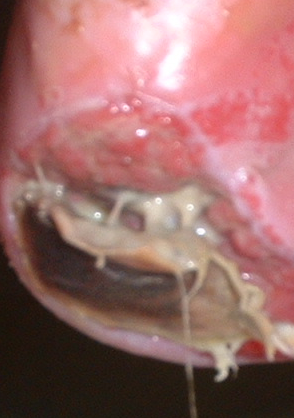 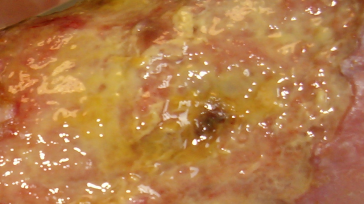 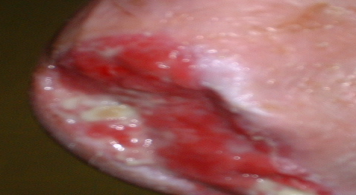 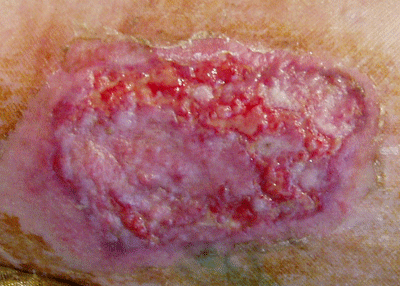 PrimarySecondaryPrimarySecondaryPrimarySecondaryPrimarySecondaryLow ExudateLevelsHydrocolloid: DuoDERM, Granuflex,              Foam:  Aquacel FoamHydrogel:  Aqua gel, Hydrocolloid: DuoDERM, Granuflex,Hydrocolloid if required  DuoDERM, Granuflex,Hydrocolloid         DuoDERM, GranuflexThin hydrocolloid, DuoDermMedium Exudate LevelsHydrogel:          Aqua gel Hydrofibre:      Aquacel ExHydrocolloid:     DuoDERM, Granuflex, Foam: Aquacel FoamHydrogel:Aqua gel Hydrofibre: Aquacel  Ex   Consider larvae via TVN   Hydrocolloid: DuoDERM, Granuflex,              Foam:  Aquacel FoamHydrocolloid, DuoDERM, Granuflex,     Foam  Aquacel FoamThin hydrocolloid, DuoDERM   Foam Aquacel FoamHigh Exudate LevelsHydrofibre: Aquacel ExFoam: Aquacel Foam or Exudate managerHydrofibre: Aquacel ExFoam: Aquacel Foam or Exudate managerHydrofibre Aquacel ExFoam Aquacel Foam   or Exudate managerFoam Aquacel FoamCavityHydrogel:           Aqua gel Hydrofibre:             Aquacel ExFoam: Aquacel Foam or Exudate managerHydrogel:           Aqua gel Hydrofibre:            Aquacel ExFoam: Aquacel Foam  or Exudate managerHydrofibre Aquacel  Large cavities  may be suitable for topical negative pressure systems, via TVNFoam Aquacel Foam  or Exudate manager